2. 1. Publications scientifiques internationales	.2. 2. Publications scientifiques nationales	.2. 3. Brevets	.2. 4. Communications	. 2.5. Co-encadrement de doctorat…………………………………………………………………………………..2. 6. Ouvrages  scientifiques édités……………………………………………………………………………………………2.7. Participation à la formation doctorale………………………………………………………………………………..   2.8. Participation à l’organisation de manifestations scientifiques………………………………………………2. 9. Participation à des projets de coopérations Internationales…………………………………………………2. 10. Participation à des activités scientifiques (expertise,  membre de comites, ….)…………………..2. 11. Participation à des projets de recherche (PRFU, PNR, ….)………………………………………………….2. 1. Publications scientifiques internationales2. 1. 1. Revues et périodiques2. 1. 2. Ouvrages édités2. 1. 3. Actes et procedings édités2. 2. Publications scientifiques nationales2. 2. 1. Revues et périodiques2. 3. Brevets2. 3. 1. Brevets PCT OMPI (Organisation Mondiale de la Propriété Intellectuelle)2. 3. 2. Brevets INAPI (Institut National Algérien de la Proprièté Industrielle)2. 4. Communications 2. 4. 1. Communications Internationales2. 4. 2. Communications Nationales2. 5. Co-encadrement de doctorat2. 6. Ouvrages  scientifiques édités2.7. Participation à la formation doctorale   2. 7. 1. Formation doctorale (sous forme de séminaire ou autre)2.8. Participation à l’organisation de manifestations scientifiques2. 9. Participation à des projets de coopérations Internationales2. 10. Participation à des activités scientifiques (expertise,  membre de comites, ….)2. 11. Participation à des projets de recherche (PRFU, PNR, ….)Signature du (de la) candidat(e)le chef de département                                         Le Vice Doyen                                le doyenNB : Il est demandé au candidat de présenter  un article et/ou publication publiés dans une revue scientifique reconnue avec comité de lecture, publiés  après la soutenance de doctorat.Joindre une fiche de présentation de la publication (imprimé ci-joint)Fiche de présentation de PublicationsIntitulé de l’article : Mots  Clés : Auteurs  dans  l’ordre de  parution : Auteur concerné par le dossier : Références  de l’article : Vol       N°          (Année            ).pages           DOI : Intitulé de la  Revue: ISSN: Site Web: http://Spécialité de la revue : Pays d’origine de la revue : Editeur de la revue : Maison d’édition: Date de soumission de l’article : Date d’acceptation de l’article  après révision de  l’article : Date de parution de  l’article :Je, soussigné Mr . . . . . . . . . . . . . . . . . . . . . . . , affirme que informations contenues dans cette fiche sont exacte.Fait à l’USTO-MB le . . . . . . .  . . . . . . .  (Nom, prénom et signature)NB : établir une fiche pour chaque publication post doctorale Communication scientifiques dans des conférences et colloques scientifiques accompagnés des attestations de participation.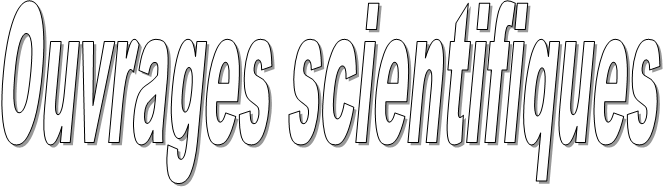 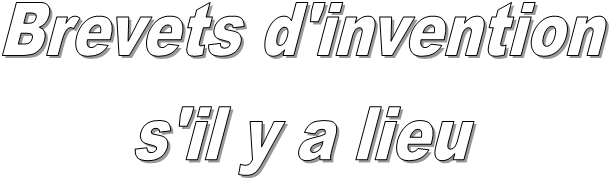 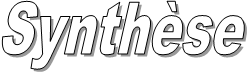 Synthèse de cinq (5) à dix (10) pages mettant en exergue l’ensemble des travaux scientifiques et pédagogiques du postulant.2Les activités de recherche réalisées après l’obtention du diplôme de doctoratTitre de l’articlePosition de l’auteurTitre  de la revueet son classementUniversité / annéeAdresse URLTitre Position de l’auteurmaison d'éditionAnnée d'éditionAdresse URLTitre Position de l’auteurActe / Revue AnnéeObs.Titre de l’articlePosition de l’auteurTitre  de la revueet son classementUniversité / annéeAdresse URLCode du brevetTitre du projetDate d’enregistrementCode du brevetTitre du projetDate d’enregistrementIntitulé de la communication Position de l’auteurIntitulé de la manifestation scientifique / lieuAnnéeIntitulé de la communication Position de l’auteurIntitulé de la manifestation scientifique / lieuAnnéeN°Nom et prénom de l’étudiant (e)Titre de la thèseDate de soutenance123Titre Position de l’auteurmaison d'éditionAnnée d'éditionAdresse URLType d’activitéQualitéuniversitédateColloques,  journées d’étude, …QualitéLieudateType de projetQualitéLe partenaire internationalAnnéeDécrire le contexte de l'expertiseStructure concernéeAnnéeType de projet(PRFU, PNR,..)Qualité (responsable ou membreTitre du projetAnnée